О назначении Христофоровой Марии Николаевны на должностьгенерального директора автономного учреждения Республики Саха (Якутия) «Издательский дом «Ил Тумэн» – главного редактора парламентской газеты «Ил Тумэн» и об освобождении Поповой Натальи Романовны от должности главного редактора парламентской газеты «Ил Тумэн»Государственное Собрание (Ил Тумэн) Республики Саха (Якутия)                                      п о с т а н о в л я е т:1. Назначить Христофорову Марию Николаевну на должность генерального директора автономного учреждения Республики Саха (Якутия) «Издательский дом                       «Ил Тумэн» – главного редактора парламентской газеты «Ил Тумэн».2. Освободить Попову Наталью Романовну от должности главного редактора парламентской газеты «Ил Тумэн».3. Опубликовать настоящее постановление в республиканских газетах «Якутия», «Саха сирэ» и «Ил Тумэн».4. Настоящее постановление вступает в силу с момента его принятия.Председатель Государственного Собрания   (Ил Тумэн) Республики Саха (Якутия) 					П.ГОГОЛЕВг.Якутск, 21 ноября 2019 года              ГС № 319-VI                        ГОСУДАРСТВЕННОЕ СОБРАНИЕ(ИЛ ТУМЭН)РЕСПУБЛИКИ САХА (ЯКУТИЯ)                          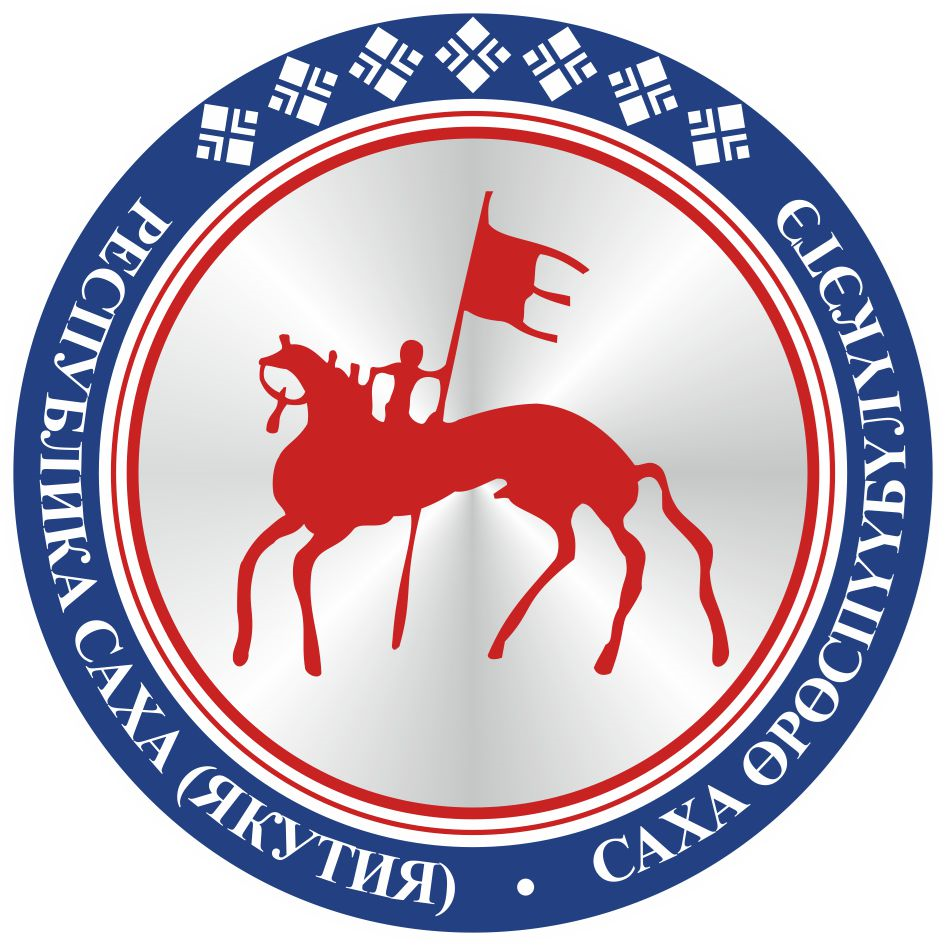                                       САХА  ЈРЈСПҐҐБҐЛҐКЭТИНИЛ ТYMЭНЭ                                                                      П О С Т А Н О В Л Е Н И ЕУ У Р А А Х